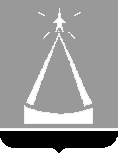 ГЛАВА  ГОРОДСКОГО  ОКРУГА  ЛЫТКАРИНО  МОСКОВСКОЙ  ОБЛАСТИПОСТАНОВЛЕНИЕ03.10.2018  №  626-п03.г.о. ЛыткариноО внесении изменений в Административный регламентпредоставления муниципальной услуги«Выдача разрешения на использование земель или земельных участков, находящихся в муниципальной собственности или государственная собственность на которые не разграничена»В соответствии с Федеральным законом от 27.07.2010 № 210-ФЗ «Об организации предоставления государственных и муниципальных услуг», постановлением Правительства Российской Федерации от 11.11.2005 № 679 «О Порядке разработки и утверждения административных регламентов исполнения государственных функций (предоставления государственных услуг)», постановлением Правительства Российской Федерации от 13.06.2018 № 676 «О внесении изменений в некоторые акты правительства Российской Федерации в связи с оптимизацией порядка разработки и утверждения административных регламентов». Руководствуясь письмом Министерства имущественных отношений Московской области от 23.08.2018 № 13ИСХ-18032 и в целях  обеспечения информационной открытости деятельности Администрации городского округа Лыткарино Московской области постановляю:1. Внести изменения в Административный регламент предоставления муниципальной услуги «Выдача разрешения на использование земель или земельных участков, находящихся в муниципальной собственности или государственная собственность на которые не разграничена», утвержденный Постановлением Главы городского округа Лыткарино Московской области от 03.08.2018 № 504-п (далее – регламент)	.1.1. Дополнить регламент пунктом 28.15.1. следующего содержания:«28.15.1. Администрация вправе оставить жалобу без ответа в следующих случаях:1) наличие в жалобе нецензурных либо оскорбительных выражений, угроз жизни, здоровью и имуществу должностного лица, работника, а также членов его семьи;2) отсутствие возможности прочитать какую-либо часть текста жалобы, фамилию, имя, отчество (при наличии) и (или) почтовый адрес заявителя, указанный в жалобе».1.2. Дополнить регламент пунктом 28.15.2. следующего содержания:«28.15.2. Администрация сообщает заявителю об оставлении жалобы без ответа в течение 3 рабочих дней со дня регистрации жалобы».2. Комитету по управлению имуществом города Лыткарино (В.В. Шаров) обеспечить опубликование настоящего постановления в газете «Лыткаринские вести» и размещение на официальном сайте муниципального образования городской округ Лыткарино в сети «Интернет».3. Контроль за исполнением настоящего постановления возложить на Заместителя Главы Администрации городского округа Лыткарино К.А. Кравцова.И.О. Главыгородского округа Лыткарино 					 Л.С. Иванова